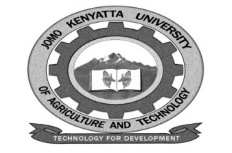  W1-2-60-1-6JOMO KENYATTA UNIVERSITY OF AGRICULTURE AND TECHNOLOGYUNIVERSITY EXAMINATIONS 2020/2021 THIRD YEAR FIRST SEMESTER EXAMINATIONS FOR THE DEGREE OF BACHELOR OF SCIENCE IN BIOTECHNOLOGYSBT 2308:  ADVANCED GENETICSDATE: MAY 2021							       TIME: 2 HOURSINSTRUCTIONS:  ANSWER QUESTION ONE (COMPULSORY) AND ANY OTHER TWO QUESTIONSQUESTION ONE (30 MARKS)Define the following terms;Epistasis								(1 mark)Qualitative traits							(1 mark)Episomes								(1 mark)Partial dominance							(1 mark)Modifying genes							(1 mark)In a certain human population, the frequency of dwarf individuals is 1 in 10,000Considering albinism is due to a recessive gene, calculate:The  frequency of the recessive and normal alleles.		(3 marks)The frequency of the genotypes in that population at equilibrium.												(2 marks)Outline FOUR causes of variation in gene action.			(4 marks)Describe the composition of viral genome.				(5 marks)Describe the concept of gene therapy.					(5 marks)Describe three mechanisms of bacterial sexing.				(6 marks)QUESTION TWO (20 MARKS)Discuss Fredrick Griffith’s experiment of genetic transformationQUESTION THREE (20 MARKS)Discuss mutations and their consequencesQUESTION FOUR  (20 MARKS)Discuss factors affecting the Hardy-Weinberg equilibrium